PENERAPAN AL-IBRA’ PADA PEMBIAYAAN MURABAHAH MENURUT FATWA DEWAN SYARIAH NASIONAL NOMOR 47/DSN-MUI/II/2005 TENTANG PENYELESAIAN PIUTANG MURABAHAH BAGI NASABAH TIDAK MAMPU MEMBAYAR PADA BNI SYARIAH KANTOR CABANG WUA-WUA KENDARI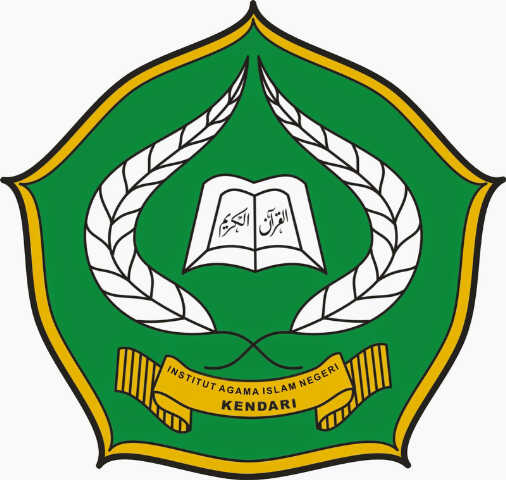 SKRIPSIDiajukan Untuk Salah Satu Syarat Meraih Gelar Sarjana  Program Studi Muamalah Jurusan Peradilan Agama Pada Fakultas SyariahIAIN KendariOleh:MUTMAINNAHNIM: 11020102013FAKULTAS SYARIAHINSTITUT AGAMA ISLAM NEGERI KENDARI2015DAFTAR ISIHALAMAN JUDULHALAMAN PERNYATAAN KEASALIAN SKRIPSIHALAMAN PENGESAHANMOTTOPERSEMBAHANKATA PENGANTARDAFTAR ISIABSTRAKBAB  I  PENDAHULUAN 	1-6Latar Belakang 	1Fokus Masalah	4Rumusan Masalah 	4Tujuan dan Manfaat Penelitian 	4Definisi Operasional	5BAB  II  TINJAUN KEPUSTAKAAN 	7-40Kajian Relavan	7Gambaran Umum Tentang Penghapusan Utang (Al-Ibra’)	8Fatwa-Fatwa DSN-MUI Terkait Murabahah 	12Dasar Hukum Hapus Buku	20Syarat Dan Prosedur Hapus Buku	21Gambaran Umum Tentang Konsep Pembiayaan Murabahah 	24Gambaran Umum Tentang Konsep Murabahah	30BAB  III  METODOLOGI PENELITIAN 	41-47Jenis Penelitian 	41Lokasi dan Waktu Penelitian 	41Pendekatan Penelitian	42Sumber Data 	42Metode Pengumpulan Data 	43Tehnik Analisis Data 	45Metode Pengolahan Data 	46Pengecekkan Keabsahan Data 	46BAB  IV  HASIL PENELITIAN 	48-66Gambaran Umum Bank BNI Syariah KC Wua-Wua Kendari 	48Aplikasi Penerapan Al-Ibra’	57Kendala Aplikasi Al-Ibra’	60Solusi Aplikasi Penerapan Al-Ibra’	63BAB  V  PENUTUP 	67-68Kesimpulan 	67Implikasi Penelitian	68DAFTAR PUSTAKA LAMPIRAN-LAMPIRAN DAFTAR RIWAYAT HIDUP PENGESAHAN SKRIPSI	Skripsi yang berjudul: “Penerapan Al-Ibra’ pada Pembiayaan Murabahah Menurut Fatwa Dewan Syariah Nasional Nomor 47/DSN-MUI/II/2005 Tentang Penyelesaian Piutang Murabahah Bagi Nasabah Tidak Mampu Membayar pada BNI Syariah Kantor Cabang Wua-Wua Kendari”. Yang disusun oleh Mutmainnah, Nim: 11020102013, mahasiswi Fakultas Syariah Jurusan Peradilan Agama Prodi Muammalah Institut Agama Islam Negeri (IAIN) Kendari, telah diuji dan dipertahankan dalam sidang munaqasyah yang diselenggarakan pada hari Rabu, tanggal 04 November 2015 dengan beberapa perbaikan dan telah memenuhi syarat.DEWAN PENGUJI SKRIPSIKetua		: Dr. Husain Insawan, M.Ag         	(...………………………….)Sekretaris	: Dr. Ipandang, M.Ag                    	(...………………………….)Anggota	: Dr. H. Rusdin Muhalling, MEI  	(...………………………….)Anggota	: Ahmadi, SHI., M.H			(......………………………..)Anggota 	: Dr. Ashadi L Diab, SHI., M.Hum (……………………………)							Kendari, 04 November 2015									   22 Muharram 1437Rektor IAIN Kendari  							Dr. H. Nur Alim, M.Pd							Nip. 19655941991031005ABSTRAKNama Penyusun	:  MutmainahNIM			:  11020102013Judul Skripsi	:  Penerapan Al-Ibra’ pada Pembiayaan Murabahah                                          Menurut Fatwa Dewan Syariah Nasional Nomor 47/DSN-                                       MUI/II/2005 Tentang Penyelesaian Piutang Murabahah                                        Bagi Nasabah Tidak Mampu Membayar pada BNI                                          Syariah Kantor Cabang Wua-Wua KendariMenghapuskan hutang seseorang yang dalam kesusahan merupakan salah satu kegiatan muamalah yang mempunyai nilai sosial yang sangat tinggi tanpa adanya nilai komersial dan terdapat unsur kemanusiaannya. Sehingga hal tersebut sangat dianjurkan dalam Islam. Kasus penghapusan hutang yang terjadi antara pihak BNI Syariah dan nasabah dalam akadnya disertai dengan persyaratan tertentu yang harus dipenuhi oleh pihak nasabah, syarat tersebut berupa debitur atau nasabah yang mengalami kesulitan memenuhi kriteria ketidakmampuan untuk membayar dan nasabah tersebut menginformasikan kepada pihak BNI Syariah atas apa yang dialami oleh nasabah. Penelitian ini berusaha menjawab permasalahan yang menjadi rumusan masalah yaitu: Bagaimana Penerapan Al-Ibra’ pada Pembiayaan Murabahah Menurut Fatwa Dewan Syariah Nasional Nomor 47/DSN-MUI/II/2005 Tentang Penyelesaian Piutang Murabahah Bagi Nasabah Tidak Mampu Membayar pada BNI Syariah Kantor Cabang Wua-Wua Kendari.Jenis penelitian yang digunakan adalah penelitian lapangan. Sifat penelitiannya adalah deskriptif kualitatif, yaitu menganalisa secara aplikatif dan memahami fenomena yang tejadi pada penerapan al-ibra’ pada pembiayaan murabahah menurut Fatwa Dewan Syariah Nasional Nomor 47/DSN-MUI/II/2005 pada BNI Syariah Kantor Cabang Wua-Wua Kendari. Pendekatan yang digunakan adalah pendekatan sosiologi dan pendekatan normatif artinya untuk memudahkan penulis dalam melakukan pengumpulan data dan untuk menjelaskan masalah yang dikaji dengan norma atau hukum baik al-Qur’an maupun Hadis. Tehnik analisis data yang digunakan dalam penelitian ini adalah secara kualitatif dengan logika berpikir induktif dan deduktif, dengan menggambarkan data yang diperoleh menurut kategorinya sehingga diperoleh suatu kesimpulan.Dalam hukum islam mengenai hukum penghapusan hutang sebagaimana yang diberikan oleh BNI Syariah kepada pihak nasabah tidak dibolehkan karena yang menjadi objek pengapusan adalah materi. Para Ulama Fiqih membolehkan jika berkaitan dengan hak bukan materi. Al-ibra’ juga hanya akan berlaku apabila terkait dengan hak manusia semata yaitu segala hal yang berhubungan dengan kepentingan perorangan, yang secara langsung menyangkut juga masyarakat. Mengenai syarat yang ditetapkan oleh BNI Syariah kepada nasabah sesuai dengan hukum islam, karena syarat yang diajukan oleh BNI Syariah hanya sebagai penguat jaminan terhadap pelaksanaan penghapusan hutang tersebut.